موضوع التاريخ و الجغرافيا لشعب: علوم تجريبية – رياضيات – تقني رياضي بكالوريا 2011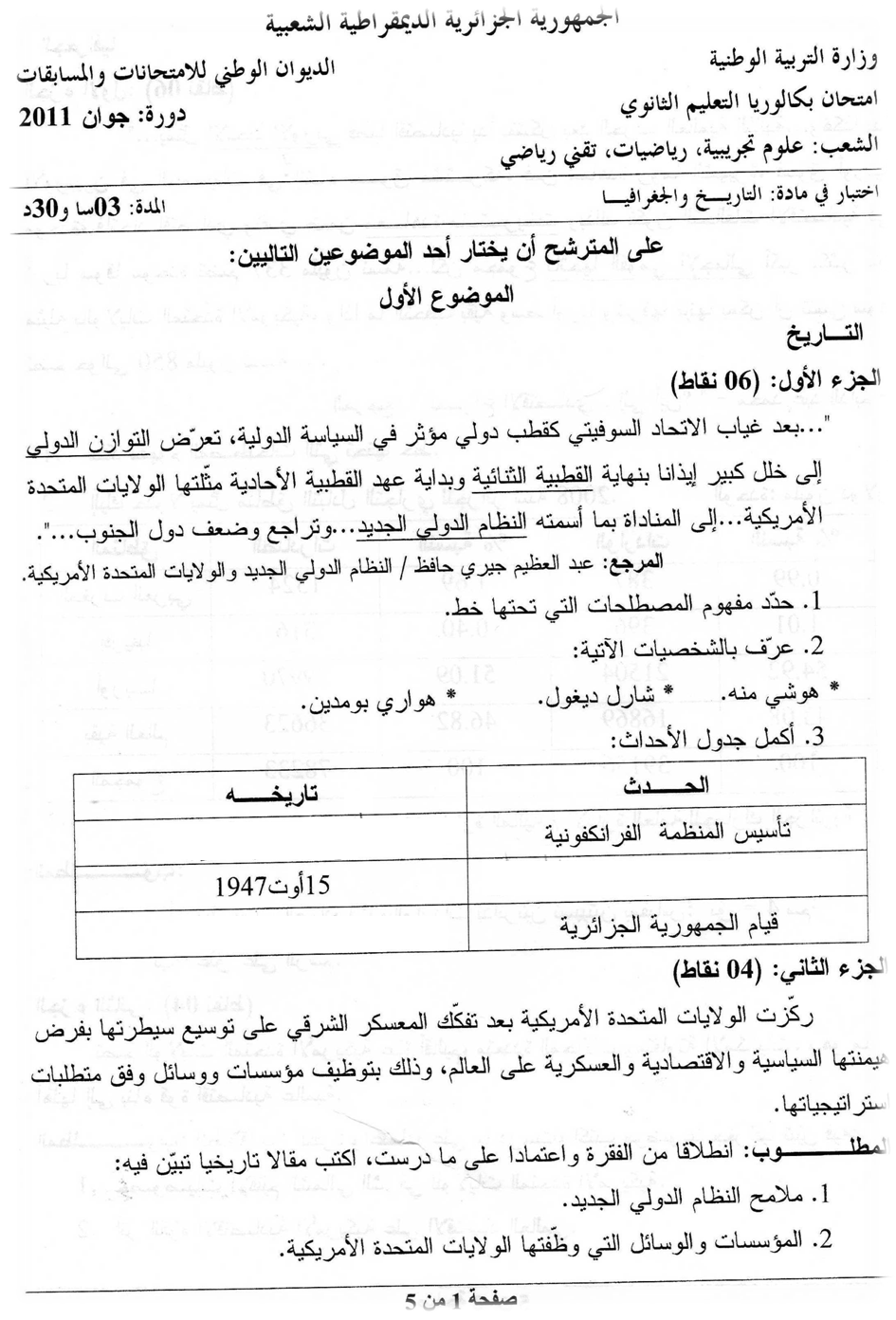 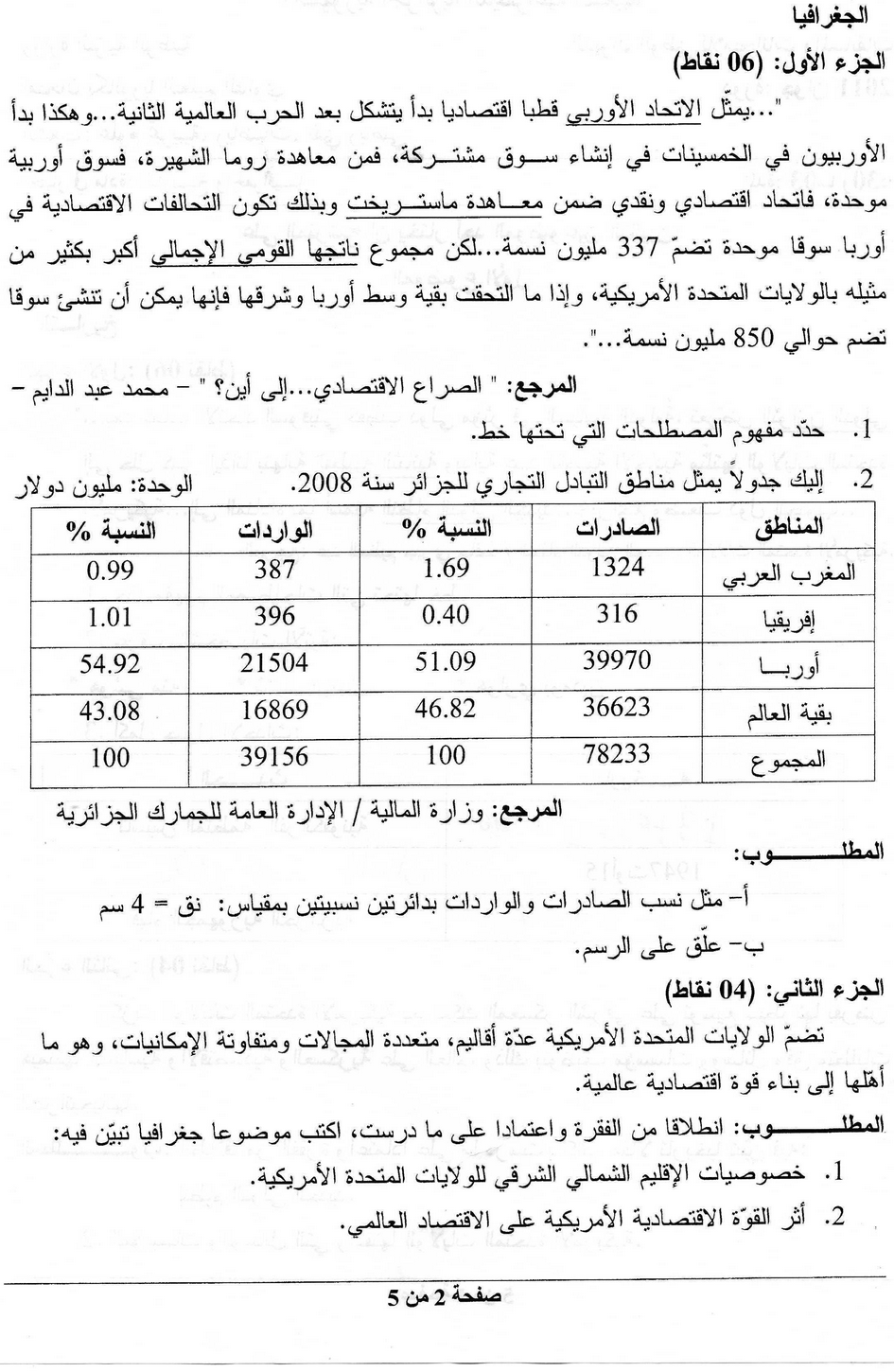 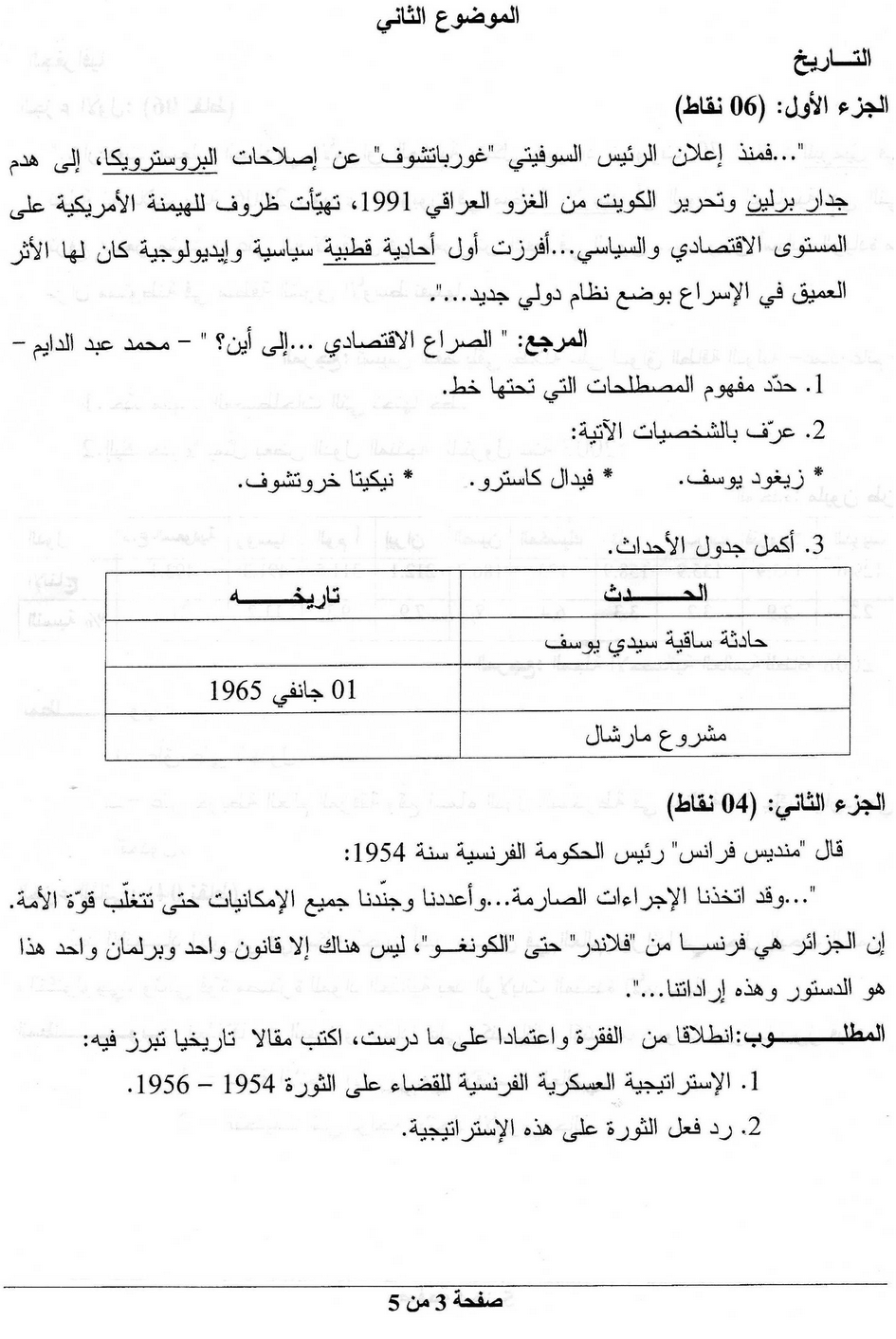 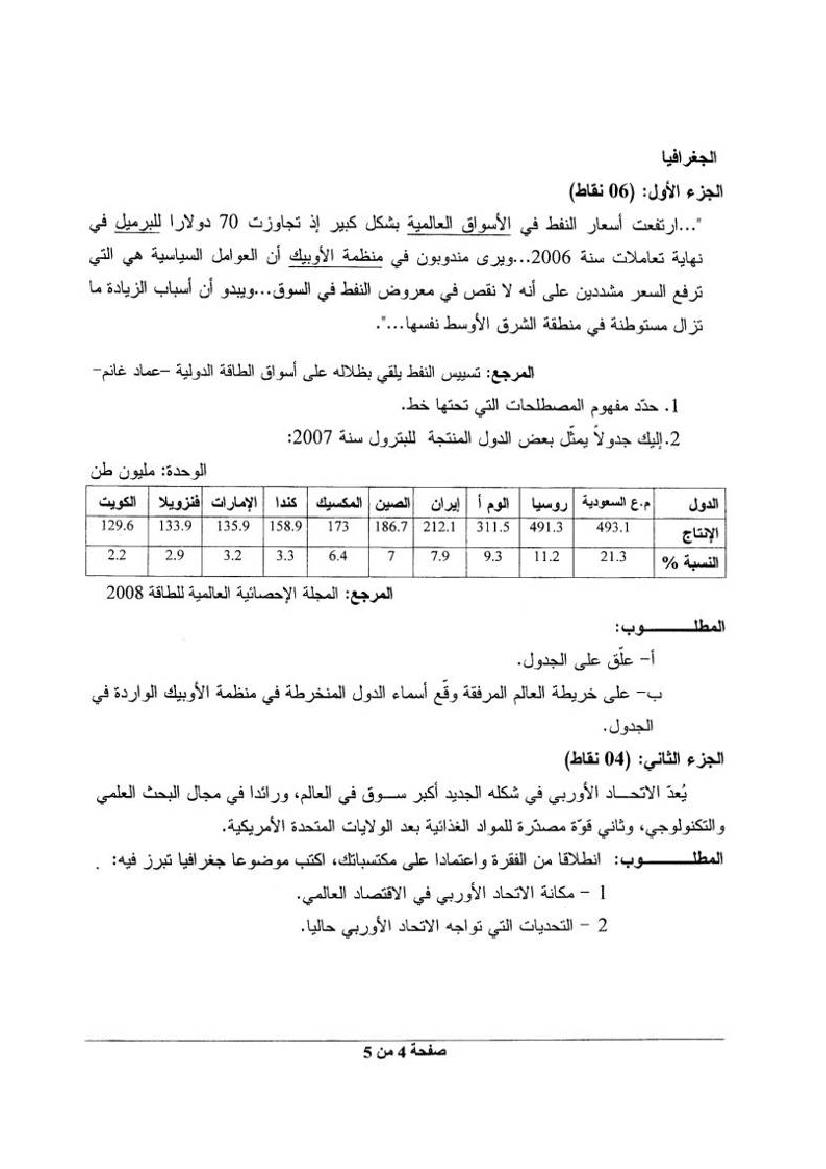 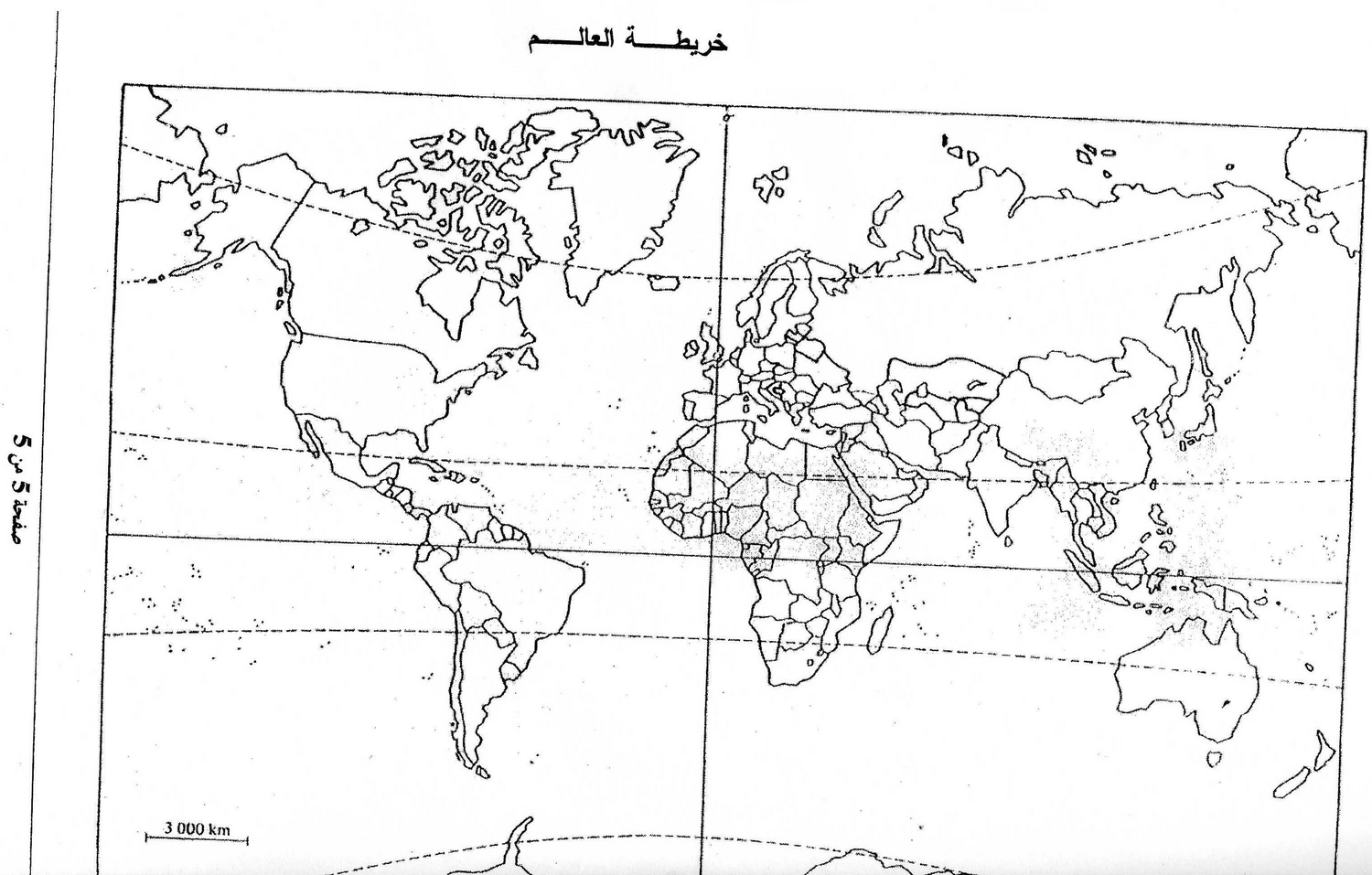 